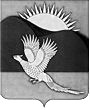 АДМИНИСТРАЦИЯПАРТИЗАНСКОГО МУНИЦИПАЛЬНОГО РАЙОНАПРИМОРСКОГО КРАЯПОСТАНОВЛЕНИЕИ.о.главы Партизанскогомуниципального района					           В.Г.Головчанский                                                           УТВЕРЖДЕНО                                                          постановлением администрации                                                        Партизанского муниципального района                                                          от 07.07.2015 № 488ПОЛОЖЕНИЕо межведомственной комиссии по признанию помещения жилым помещением, пригодным (непригодным) для проживания граждан, и многоквартирного дома аварийными подлежащим сносу или реконструкции при администрации Партизанского муниципального района1. Общие положения1.1. Межведомственная комиссия по признанию помещения жилым помещением, пригодным (непригодным) для проживания граждан, и многоквартирного дома аварийным и подлежащим сносу или реконструкции при администрации Партизанского муниципального района (далее –Комиссия) - постоянно действующий орган, создается при администрации Партизанского муниципального (далее-администрация) для рассмотрения вопросов признания помещения жилым помещением, пригодным (непригодным) для проживания, и многоквартирного дома аварийным и подлежащим сносу или реконструкции.1.2. Комиссия в своей работе руководствуется действующим законодательством Российской Федерации, строительными нормами и правилами, нормативными актами по эксплуатации жилищного фонда, Положением о признании помещения жилым помещением, жилого помещения непригодным для проживания и многоквартирного дома аварийным и подлежащим сносу, утвержденным постановлением Правительства Российской Федерации от 28 января 2006 года№ 47, а также настоящим Положением.1.3. Комиссия работает под руководством заместителя главы администрации, курирующего вопросы архитектуры и градостроительства, жилищно-коммунального комплекса.21.4. Прекращение деятельности Комиссии, изменения и дополнения      в настоящее Положение, а также изменения персонального состава Комиссии вносятся постановлением администрации Партизанского муниципального района.2. Состав, организация деятельности комиссии.2.1. Состав Комиссии утверждается постановлением администрации.2.2. Председатель комиссии:- осуществляет общий контроль за реализацией принятых Комиссией решений, обеспечивает регулярный созыв заседаний Комиссии;- руководит деятельностью Комиссии;- председательствует на заседаниях Комиссии, координирует ее действия, дает рекомендации;- формирует повестку дня заседания Комиссии, исходя из предложений членов Комиссии;- имеет право подписи документов по вопросам деятельности Комиссии.2.3. Заместитель председателя Комиссии выполняет организационно-методическую работу и исполняет обязанности председателя Комиссии        во время его отсутствия.2.4. Секретарь Комиссии:- ведет прием документов и их регистрацию;- не позднее 3 дней до даты проведения очередного заседания оповещает членов Комиссии;- проводит работу, связанную с организацией заседаний Комиссии;- подготавливает на заседание Комиссии пакет документов;- оформляет  и подписывает протоколы заседаний Комиссии.2.5. К работе в Комиссии привлекается с правом совещательного голоса собственник жилого помещения (уполномоченное им лицо),                  а в необходимых случаях - квалифицированные эксперты проектно-изыскательских организаций с правом решающего голоса.33. Порядок работы комиссии3.1. Комиссия рассматривает вопросы о признании помещения жилым помещением, жилого помещения пригодным (непригодным) для проживания и многоквартирного дома аварийным и подлежащим сносу                            или реконструкции на основании заявления собственника помещения или заявления гражданина (нанимателя) либо на основании заключения органов, уполномоченных на проведение государственного контроля и надзора,         по вопросам, отнесенным к их компетенции, проводит оценку соответствия помещения установленным в Положении о признании помещения жилым помещением, жилого помещения непригодным для проживания                       и многоквартирного дома аварийным и подлежащим сносу или реконструкции требованиям и признает жилое помещение пригодным (непригодным) для проживания, а также признает многоквартирный дом аварийным и подлежащим сносу или реконструкции.3.2. Для рассмотрения вопроса о пригодности (непригодности) помещения для проживания и признания многоквартирного дома аварийным заявитель предоставляет в Комиссию вместе с заявлением следующие документы:- копии правоустанавливающих документов на жилое помещение;- план жилого помещения с его техническим паспортом, а для нежилого помещения - проект реконструкции нежилого помещения для признания его в дальнейшем жилым помещением.Для признания многоквартирного дома аварийным также представляется заключение специализированной организации, проводящей обследование этого дома.По усмотрению заявителя также могут быть представлены заявления, письма, жалобы граждан на неудовлетворительные условия проживания.В случае если заявителем выступает орган, уполномоченный на проведение государственного контроля и надзора, в Комиссию представляется заключение этого органа,послерассмотрения которого4Комиссия предлагает собственнику помещения представить указанные документы.3.3. Комиссия проводит свои заседания по мере необходимости, но не реже одного раза в квартал.3.4. Заседание Комиссии считается правомочным, если в нем участвуют не менее 2/3 состава.3.5. Комиссия рассматривает поступившее заявление или заключение органа, уполномоченного на проведение государственного контроля                и надзора, в течение 30 дней с момента регистрации и принимает решение     (в виде заключения), указанное в пункте 3.7. настоящего Положения, либо решение о проведении дополнительного обследования оцениваемого помещения.В ходе работы Комиссия вправе назначить дополнительные обследования и испытания, результаты которых приобщаются к документам, ранее представленным на рассмотрение Комиссии.3.6. На заседании Комиссии ведется протокол, в котором указываются:— место и дата проведения заседания;— номер протокола заседания;— количество членов Комиссии, присутствующих на заседании;— повестка заседания Комиссии;— перечень и краткое содержание рассматриваемых вопросов, выступления по ним членов Комиссии, принятые по ним решения с указанием поданных голосов („за“, „против“, „воздержался“),— особые мнения членов Комиссии по конкретным рассматриваемым материалам.Протокол заседания ведется секретарем Комиссии,а в его отсутствие одним из членов комиссии.Протокол заседания подписывается всеми присутствующими на заседании членами комиссии и передается в отдел жилищного фонда администрации для подготовки проекта постановления администрации.53.7. По результатам работы Комиссия принимает одно из следующих решений:а) о соответствии помещения требованиям, предъявляемым к жилому помещению, и его пригодности для проживания;б) о необходимости и возможности проведения капитального ремонта, реконструкции и перепланировки (при необходимости с технико-экономическим обоснованием) с целью приведения утраченных в процессе эксплуатации характеристик жилого помещения в соответствие                        с установленными в Положении о признании помещения жилым помещением, пригодным (непригодным) для проживания                                 и многоквартирного дома аварийным и подлежащим сносу или реконструкции требованиями и после их завершения - о продолжении процедуры оценки;в) о несоответствии помещения требованиям, предъявляемым                к жилому помещению, с указанием оснований, по которым помещение признается непригодным для проживания;г) о признании многоквартирного дома аварийным и подлежащим сносу или реконструкции.Решение принимается большинством голосов членов Комиссии              и оформляется в виде заключения. При равенстве голосов "за" и "против"при принятии решения решающим является голос председателя Комиссии.В случае несогласия с принятым решением члены Комиссии вправе выразить свое особое мнение, которое излагается в заключении о признании жилого помещения пригодным (непригодным) для постоянного проживания или в письменной форме, и приложить его к заключению.3.8. По окончании работы Комиссия составляет в 3-х экземплярах заключение о признании помещения пригодным (непригодным) для постоянного проживания.3.9. В случае обследования помещения Комиссия составляет в 3-х экземплярах акт обследования помещения.6На основании полученного заключения орган местного самоуправления принимает решение и издает постановление с указанием        о дальнейшем использовании помещения, сроках отселения физических          и юридических лиц в случае признания дома аварийным и подлежащим сносу или реконструкции или о признании необходимости проведения ремонтно-восстановительных работ.В случае признания многоквартирного дома аварийным и подлежащим сносу договоры найма и аренды жилых помещений в таком доме расторгаются в соответствии с действующим законодательством.Администрация в 5-дневный срок со дня издания постановления направляет 1 экземплярпостановления и заключения Комиссии заявителю.В случае признания жилого помещения непригодным для проживания вследствие наличия вредного воздействия факторов среды обитания, представляющих особую опасность для жизни и здоровья человека,  либо представляющих угрозу разрушения здания по причине его аварийного состояния, решение направляется в орган местного самоуправления, собственнику жилья и заявителю не позднее рабочего дня, следующего         за днем оформления решения.Решение органа местного самоуправления                                                  и заключение межведомственной комиссии может быть обжаловано заинтересованными лицами в судебном порядке.________________________                                                           УТВЕРЖДЕН                                                              постановлением администрации                                                                Партизанского муниципального района                                                             от 07.07.2015 № 488СОСТАВмежведомственной комиссии по признанию помещения жилым помещением, пригодным (непригодным) для проживания граждан, и многоквартирного дома аварийными подлежащим сносу или реконструкции при администрации Партизанского муниципального района07.07.2015         село Владимиро-Александровское                              № 488О межведомственной комиссии по признаниюпомещения жилым помещением, пригодным (непригодным) для проживания граждан, и многоквартирного дома аварийным и подлежащим сносу или реконструкции при администрации Партизанского муниципального районаВ соответствии с Федеральным законом от 06 октября 2003 года                    № 131-ФЗ «Об общих принципах организации местного самоуправления                   в Российской Федерации», Жилищным кодексом Российской Федерации, постановлением Правительства Российской Федерации от 28 января      2006 года № 47 «Об утверждении Положения о признании помещения жилым помещением, жилого помещения непригодным для проживания       и многоквартирного дома аварийным и подлежащим сносу», руководствуясь статьями 28, 31 Устава Партизанского муниципального района, администрация Партизанского муниципального районаПОСТАНОВЛЯЕТ:1. Создать межведомственную комиссию по признанию помещения жилым помещением, пригодным (непригодным) для проживания граждан, и многоквартирного дома аварийным и подлежащим сносу                         или реконструкции при администрации Партизанского муниципального района (далее – межведомственная комиссия).2. Утвердить прилагаемые:2.1. Положение о межведомственной комиссии.2.2. Состав межведомственной комиссии.23. Общему отделу администрации Партизанского муниципального района  (Кожухарова)  опубликовать  настоящее  постановление  в  газете «Золотая Долина» и разместить на официальном сайте администрации Партизанского муниципального района в информационно-телекоммуникационной сети Интернет.4. Контроль за исполнением настоящего постановления возложить     на заместителя главы администрации Партизанского муниципального района В.В. Никитина.Никитин Валерий Владимирович- заместительглавы администрации Партизанского муниципального района, председатель Комиссии;Пузина Светлана Александровна- начальник отдела жилищного фонда администрации Партизанского муниципального района, заместитель председателя Комиссии;Москаленко Галина Анатольевна- главный специалист 1 разряда отдела жилищного фонда администрации Партизанского муниципального района, секретарь Комиссии;Члены комиссии:Члены комиссии:Белова Светлана СпартаковнаГерасимов Сергей ГеннадьевичСухонос Павел СергеевичТюлькин Иван Леонидович-начальник отделения № 8 филиала Федерального государственного унитарного предприятия «Ростехинвентаризация-федеральное бюро технической инвентаризации»по Приморскому краю (по согласованию);-начальник Находкинского отделения Управления Ростехнадзора по Приморскому краю(по согласованию);- заместитель руководителя - начальник Находкинского территориального отдела Государственной жилищной инспекции Приморского края (по согласованию);- заместительначальникаотдела надзорной деятельности                     по Партизанскому муниципальному району Главного управления Министерства чрезвычайных ситуаций России по Приморскому краю(по согласованию);                           2Холодков Василий НиколаевичЧереванина Людмила ВикторовнаЯценко Андрей Геннадьевич-начальник отдела архитектуры и градостроительства администрации Партизанского муниципального района;-начальник территориального отдела Управления Федеральной службы по надзору в сфере защиты прав потребителей и благополучия человека по Приморскому краю в г.Находка (по согласованию);-начальник межрайонного отдела №5 филиала Федерального государственного бюджетного учреждения «Федеральная кадастровая палата Росреестра» по Приморскому краю (по согласованию).